Colégio Murialdo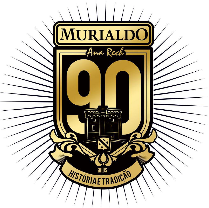 Professora Cassiana ChavesComponente Curricular: GeografiaAnos Finais – 6º ao 9ºConteúdos das Provas FinaisSexto AnosOs conteúdos estão em ordem trimestral: 1. Divisão regional, formação do território, limites e fronteiras;2. Conceito de cartografia e tipos de mapas;3. Litosfera e as demais camadas internas da Terra, formas de relevo, tipos de rochas;4. Agentes internos e externos que agem no planeta Terra e recursos minerais;5. Dinâmicas da atmosfera, fatores e elementos climáticos, tipos de clima;6. Águas superficiais e subterrâneas;Sétimos AnosOs conteúdos estão em ordem trimestral: 1. Características da formação do território brasileiro;2. Aspectos físicos do território nacional, tais como: relevo, hidrografia, vegetação e climas;3. Divisão regional e sub-regional do território brasileiro;4. Características econômicas das regiões do Brasil (setores da economia, atividades, indústrias, produtos). 5. Características da formação cultural da população brasileira nas diferentes regiões nacionais (miscigenação étnica);Oitavos AnosOs conteúdos estão em ordem trimestral: 1. Conceitos de Estado, formas de governo, divisão dos poderes políticos, território, ONU, blocos econômicos e setores da economia;2. Aspectos físicos dos continentes americano e africano, tais como: relevo, hidrografia, vegetação e climas;3. Divisão regional, cultural e física dos continentes da África e América;4. Características econômicas dos continentes americano e africano (setores da economia, atividades, indústrias, produtos);5. Características da formação cultural da população africana e americana (miscigenação étnica, exploração dos países europeus);6. Formação do meio técnico-científico-informacional, zonas urbana e rural nos continentes da África e América. Nonos AnosOs conteúdos estão em ordem trimestral: 1. Globalização, formação do capitalismo (fases e teorias), blocos econômicos (tipos) e organismo mundiais (ONU e OMC);2. Aspectos físicos dos continentes europeu, asiático e oceânico tais como: relevo, hidrografia, vegetação e climas;3. Divisão regional, cultural e física dos continentes da Europa, Oceania e Ásia;4. Características econômicas dos continentes europeu, asiático e oceânico (setores da economia, atividades, indústrias, produtos);5. Características da formação cultural da população da Europa, Ásia e Oceania (miscigenação étnica, exploração dos países europeus);6. Formação do meio técnico-científico-informacional, zonas urbana e rural nos continentes da Europa, Oceania e Ásia; 7. Características de análise da população (demografia) nos continentes europeu, asiático e oceânico. 